Escola Municipal de Educação Básica Alfredo Gomes. Diretora: Ivania Nora  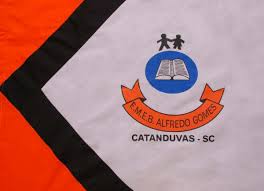 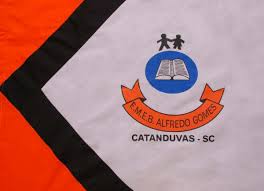 Assessora Técnica Pedagógica: Simone CarlAssessora Técnica Administrativa: Tania Nunes  Turma: 3º ano Professora: Ana Andréia Bortese Silvestri (Não precisa copiar o texto, somente ler com atenção e fazer as atividades prática)Atividade de Artes: Cores Primárias e SecundáriasAtividade 01: Em continuação ao estudo das cores, vamos descobrir como as cores secundárias se formam! Em uma folha A4 ou no caderno (caso esteja com o aluno) desenhe três círculos e pinte seguindo as orientações:Escreva ao lado de cada círculo qual foi a cor que surgiu com a mistura que você fez.Atividade 02: Logo abaixo dos círculos realize o desenho (releitura) da obra “Borges, o Gato do artista brasileiro Gustavo Rosa, a qual possui cores primárias e secundárias em sua pintura.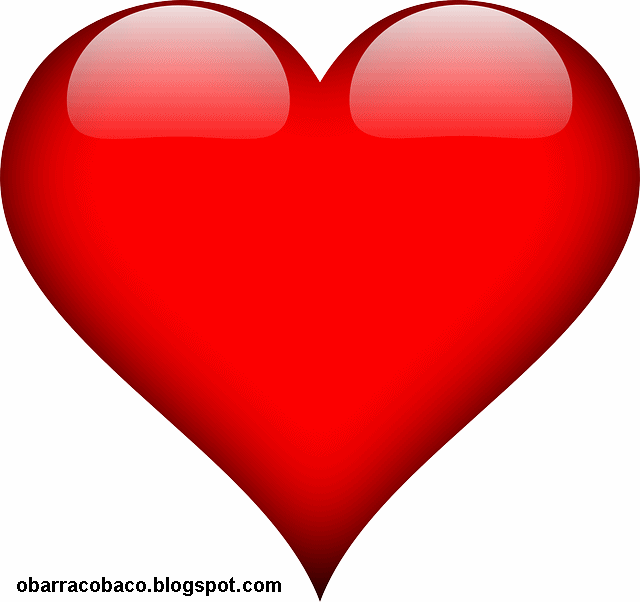 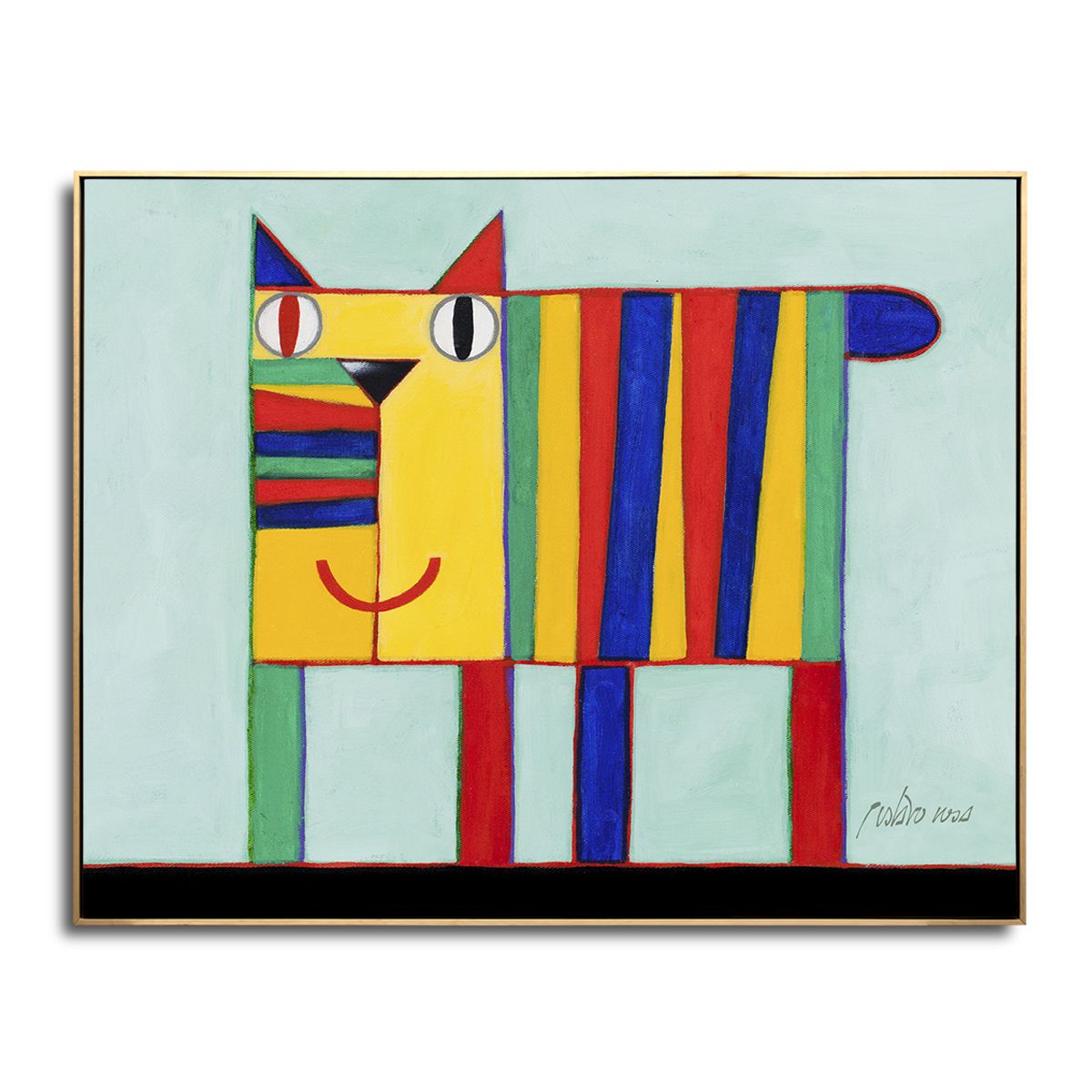 